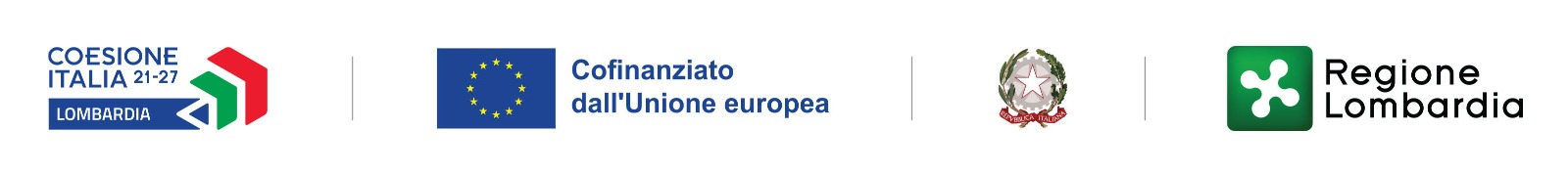 ALLEGATO_1 – DOMANDA DI PARTECIPAZIONEITS Fondazione Minoprio Viale Raimondi 5422070 Vertemate con Minoprio (CO)Il/la	Sottoscritto/a	 	Nato/a il	a	Prov.  	Stato	 		Codice Fiscale	 	residente a	Prov.	Via  	CAP    	Prov.    	Stato    	telefono	e-mail  	consapevole delle sanzioni penali, nel caso di dichiarazioni non veritiere, di formazione o uso di atti falsi, richiamate dall’art. 76 del D.P.R. 445 del 28 dicembre 2000, nonché della sanzione ulteriore prevista dall’art. 75 del citato D.P.R. 445 del 28 dicembre 2000, consistente nella decadenza dai benefici eventualmente conseguenti al provvedimento emanato sulla base della dichiarazione non veritieraCHIEDEDI PARTECIPARE ALL’AVVISO DI SELEZIONE PER L’AMMISSIONE AI PERCORSI BIENNALI - ITS 2023/2025:DICHIARAai sensi degli artt. 46 e 47 del D.P.R. n.445 del 2000:di essere cittadino 	di godere dei diritti civili e politici nello Stato di appartenenza (o di provenienza)ALLEGADichiarando tale certificazione conforme agli originali:Curriculum Vitae formativo e professionale in formato EuropassDichiarazione di immediata disponibilità al lavoro (DID)Fotocopia del documento di identità in corso di validità e del Codice FiscaleCertificato, o sostitutivi a norma di legge, di Diploma Istruzione Secondaria Superiore o Diploma professionale Regionale di Tecnico con specializzazione IFTSEventuali certificazioni BES/DSACopia dei seguenti documenti e titoli ritenuti utili ai fini della valutazione:certificazioni linguistiche  	certificazioni informatiche  	abilitazioni di settore certificate  	altri titoli ed esperienze certificate 	Data	.	Firma del candidato/a (1)  	(1) La firma non va autenticata, ai sensi dell’art. 39 del D.P.R. 28.12.2000, n.445.5☐Tecnico Superiore per la Progettazione e Realizzazione di Processi di Produzione e Trasformazione Agricola e Agroalimentare 4.0 (sede: Vertemate con Minoprio - Fondazione Minoprio)☐Tecnico Superiore per la Progettazione, Realizzazione e Gestione di spazi verdi e per la Gestione di Garden Center (sede: Vertemate con Minoprio - Fondazione Minoprio)☐Food & Beverage Management (sede: Milano c/o Istituto Carlo Porta)☐Agrifood and Marketing Management in Sport Events (sede: Milano c/o Istituto Carlo Porta)